                                                                                 Matriculación.doc                                                                                                                                                                                                                      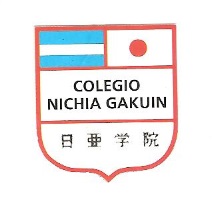 INSTITUTO PRIVADO ARGENTINO JAPONES EN BUENOS AIRES – NICHIA GAKUIN YATAY 261 - 1184 - BUENOS AIRES - ARGENTINA - T.E. 4983-0056 /72MATRICULA DEL ALUMNOPRIMARIO Ciclo Lectivo 2018N° de registro: …………………Apellido y nombre: …………………………………………………………………………....……………    Grado/Sala (2016): ………….. División: ……….…DNI: ………………………….. Nacionalidad: ………………… Lugar de nacimiento: ……………………………….… Fecha de nacimiento: ………………Domicilio Calle: ………………………………………………………………………….. N°: ……………..... Código postal: ……… Localidad: ………………..T.E: ……………………………………………………… E-mail: ………………………………………………………………………………………………………                                             Jornada Completa                                                             Comedor                              ViandaApellido y nombre: …………………………………………………………………………....………………….         Estado civil: ……………………………......DNI: …………………………..  CUIT: …………………………………………… Nacionalidad: ………………………… Fecha de nacimiento: ………………Domicilio Calle: ………………………………………………………………………….. N°: ……………..... Código postal: ……… Localidad: ………………..T.E: ……………………………………………………… Teléfono celular:……………………………………………………………………………………………E-mail: …………………………………………………………………………………………………..  Estudios cursados: ………………………………………..Profesión/Ocupación: ……………………………… Teléfono laboral:………………………………. Idioma que se habla en casa: ………………………….E mail laboral: ……………………………………………………………………………….  Encargado / responsable de pago del arancel educativo: SI / NOApellido y nombre: …………………………………………………………………………....………………….         Estado civil: ……………………………......DNI: …………………………..  CUIT: …………………………………………… Nacionalidad: ………………………… Fecha de nacimiento: ………………Domicilio Calle: ………………………………………………………………………….. N°: ……………..... Código postal: ……… Localidad: ………………..T.E: ……………………………………………………… Teléfono celular:……………………………………………………………………………………………E-mail: …………………………………………………………………………………………………..  Estudios cursados: ………………………………………..Profesión/Ocupación: ……………………………… Teléfono laboral:………………………………. Idioma que se habla en casa: ………………………….E mail laboral: ……………………………………………………………………………….  Encargado / responsable de pago del arancel educativo: SI / NOEl niño/a vive con (tachar lo que no corresponda): padre / madre / tutor legal  ----------   Cantidad total de hermanos (incluyendo al niño/a):……………Deseo recibir las comunicaciones institucionales, administrativas y personales del alumno a la siguiente dirección de mail:………………………………Aclaraciones particulares:……………………………………………………………………………………………………………………………………………….Grupo sanguíneo: …………… En caso de urgencia avisar a: …………………………………………. TE: …………………………………………………….Es alérgico a: …………………………………. ¿Padece alguna enfermedad?: ……………………………………………………………………………………Obra social: …………………... N° de afiliado: …………………………………….. Sanatorios para urgencias: …………………………………………..……Medicamentos que NO deben ser suministrados bajo ninguna circunstancia:……………………………………………………………………………………. ………………………………………………………………………………………………………………………………………………………………………………Observaciones: …………………………………………………………………………………………………………………………………………………………..          Nota:Los datos consignados en esta ficha son de suma importancia y se les asigna el valor de DECLARACION JURADA.Recordamos a los alumnos que las cuotas se abonan del 1 al  10 de cada mes. Pasada dicha fecha, en caso de mora se aplicará el recargo correspondiente en concepto de gastos administrativos del 5%.Tendrán la obligación de informar al colegio siempre que se modifique alguno de estos datos.	                         ………………………………….		    …………………………………………….				                                        Fecha                                                     Firma del padre, madre o tutorPARA USO EXCLUSIVO DE LA ESCUELA           Vacante otorgada el___/____/____                                  Firma                                                            Sello								Nombre completoSala/Grado/Curso